ГАННІВСЬКИЙ ЛІЦЕЙПЕТРІВСЬКОЇ СЕЛИЩНОЇ РАДИ ОЛЕКСАНДРІЙСЬКОГО РАЙОНУКІРОВОГРАДСЬКОЇ ОБЛАСТІНАКАЗ04.09.2023                                                                                                                          № 6-агс. ГаннівкаПро проведення атестації робочих місць за умови праціЗ метою обґрунтованого визначення права працівників на передбачені законодавством України пільги та компенсації, що надаються за роботу в шкідливих і важких виробничих умовах або за особливий характер праці,та у відповідності з постановою Кабінету Міністрів України від 01 серпня 1992 року№442 «Про порядок проведення атестації робочих місць за умовами праці»НАКАЗУЮ:   1. Провести атестацію робочих місць за умовами праці кухаря Ганнівського ліцею,Володимирівської філії Ганнівського ліцею, Іскрівської філії Ганнівського ліцею.   2.    Створити постійно діючу атестаціїну комісію по проведенню атестації робочих місць за умовами праці,у складі:   Голова комісії                    - ОСАДЧЕНКО Н.М.   – заступник директора з навчально – виховної                                                                              роботи Ганнівського ліцею;	Секретар комісії                  - БЄЛЄЙ О.С.                – секретар – друкар Ганнівського ліцею;Члени комісії:                       - БАРАНЬКО Т.В          - заступник директора з навчально – виховної                                                                                                            роботи Іскрівської філії Ганнівського ліцею;                                               - МІЩЕНКО М.І.            – завідувач Володимирівської філії            	Ганнівського ліцею;                                                    -  ЧЕЧА М.О.                  – учитель фізики Володимирівської філії            	Ганнівського ліцею;                                    - ХУДИК О.О.                 – завідувач господарством Ганнівського                             ліцею;                                    - ФРИСЕНЯК М.М.          - завідувач господарством  Іскрівської філії                                                             Ганнівського  ліцею;                                    - ЦЕНДРА Я.Є.                 - завідувач господарством  Володимирівської                                                                       філії  Ганнівського  ліцею.3. План заходів по проведенню атестації робочих місць за умовами праці у Ганнівському ліцеї – затвердити (додається).Протокольні рішення атестаційної комісії щодо організації та проведення вказаних заходів мають силу наказу і обов’язки для виконання усіма працівниками.4. Зобов’язати керівників структурних підрозділів:4.1 сприяти роботі  атестаційної комісії у проведенні заходів із атестації робочих місць;4.2 забезпечувати своєчасне виконання протокольних рішень комісії;4.3  привести приміщення та устаткування на робочих місць, що підлягають атестації, відповідно до нормативно – технічної документації;4.4 переглянути посадові інструкції та функціональні обов’язки працівників, робочі місця яких підлягають атестації, внести в них зміни відповідно до фактичного виконуваних робіт,5. Контроль за виконання даного наказу залишаю за собою.Директор                                                                                                      Ольга КАНІВЕЦЬЗ наказом ознайомлені:                _____________ ОСАДЧЕНКО Н.М.                                                        _____________  БЄЛЄЙ О.С    	_____________  БАРАНЬКО Т.В.   	_____________  МІЩЕНКО М.І.	  ______________ ЧЕЧА М.О.                                  	  ______________ ХУДИК О.О.	  ______________ ЦЕНДРА Я.Є.	  ______________ ФРИСЕНЯК М.М.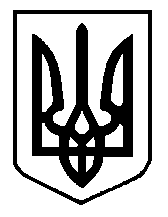 